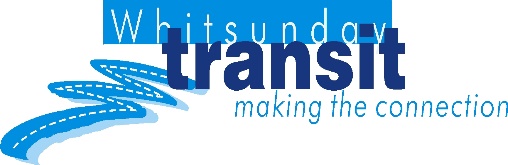 BUS NO __________SCHOOL BUS PASS   -  2024	Ph: 07 4946 1800                           			         	 This form is for students who have not changed school or address. Please complete this form and send with the bus driver or the form can be completed online and emailed to buspasses@whitsundaytransit.com.au.Passes will be available for collection in the new year, or from your bus driver on the 1st day of travel.All students travelling on a school bus, or travelling on student fares, must carry a bus pass at all times. Bus passes must be shown to the driver when boarding the bus. Replacement passes will incur a $10.00 fee.Surname:   					__________ Given name:  				______Location student boards bus: 					_______________________________________		School:	   					__________________________Grade:	 		______Primary Address:   					______________________________________________        	Suburb:  __________________________________________ P/Code:  ___________________	Postal Address:   					______________________________________________        	Suburb:  __________________________________________ P/Code:  ___________________				    Guardian 1 Name:  ___________________________________________________ Ph No: ___________________Email Address: ___________________________________________________Guardian 2 Name:  ___________________________________________________ Ph No: ___________________Email Address: ___________________________________________________If applicable:2nd Address:   					____________________________________________________        		 Suburb:  __________________________________________ P/Code:  ___________________Payment information (If applicable) Please circleYearly Pass					Term Pass					TicketsName onOFFICE USE ONLY		Pass Printed:    YES/NO		Given to:   Driver/Family/StudentStaff name: ………………………………………………………………………….	Bus No: ……….	  Date: ………………………………………….Bus travel is permitted from your registered home address, any addition addresses that require a different bus number will result in tickets needing to be purchased, this includes travel to sporting activities, work, friends’ houses.